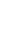 ANEXO I.- GUÍA MÉDICA. CENTROS CONCERTADOS.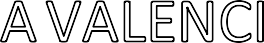 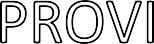 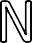 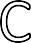 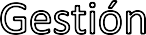 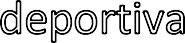 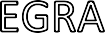 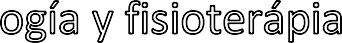 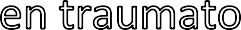 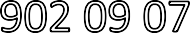 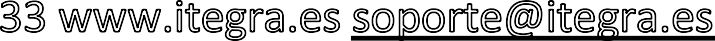 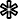 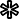 En todo caso, el asegurado que, por motivo de un accidente incluido en las coberturas de la póliza, requiera asistencia de urgencia, en el mismo momento de haberse producido el accidente, deberá de llamar al número de teléfono 933270945 donde le indicarán el centro donde acudir.Hecho por duplicado en Barcelona, a 1 de octubre de 2019.EL TOMADOR DEL SEGURO	EL ASEGURADORFIATC Mutua de Seguros y ReasegurosDr.Luis Bachs Cases Director Área de Salud FIATCANEXO II.- PARTE DE LESIONES. PROTOCOLO DE ACTUACIÓN EN CASO DE ACCIDENTE POR LA PRÁCTICA DEPORTIVAAsistencia directa a Centro Concertado de UrgenciasEl asegurado que, por motivo de un accidente incluido en las coberturas de la póliza, requieraasistencia de urgencia, en el mismo momento de haberse producido el accidente, deberá de llamar al número de teléfono 933270945 donde se le indicará el Centro más próximo donde acudir, y donde deberá identificarse por medio de:Su licencia vigenteSu D.N.I. (mayores de edad o si lo posee siendo menor)En caso de que el accidente haya ocurrido con unos días de antelación, el asegurado deberá llamar al número de teléfono 933270945 donde se le indicará a que Centro Sanitario debe acudir para ser atendido, debiendo identificarse por medio de:Su licencia VigenteSu D.N.I. (mayores de edad o si lo posee siendo menor)Parte de AccidentesSi requiere ingreso o intervención quirúrgica urgente e inmediata.Recibida la primera asistencia, si se requiere ingreso o intervención urgente de manera inmediata, el centro sanitario de urgencia solicitará el traslado del asegurado llamando al teléfono 933270945. El traslado será realizado a uno de los Centros Concertados por la Compañía.El asegurado deberá de aportar la siguiente documentacióninforme médico indicando diagnóstico, descripción de la asistencia recibidaprescripción de la asistencia necesaria,copia de su D.N.I. (mayores de edad o si lo posee siendo menor)licencia vigenteEn cualquiera de los casos anteriores, el asegurado o alguien en su nombre, cumplimentará el correspondiente parte de Accidente, DENTRO DE LAS PRIMERAS 48 HORAS SIGUIENTES A HABERSE PRODUCIDO EL ACCIDENTE.El impreso de parte de accidente será facilitado según los casos, por el club al que pertenece el asegurado, Centro Hospitalario o la Delegación de FIATC de la zona.A dicho parte, el accidentado o alguien en su nombre deberá acompañar:Su D.N.I (mayores de edad o si lo posee siendo menor)Si ha recibido una primera asistencia de urgencias, informe médico indicando diagnóstico, descripción de la asistencia recibida y prescripción de posterior asistencia necesariaLicencia vigenteUna vez cumplimentado el Parte de Accidente (incluido la firma y sello del club o Agrupació, según el caso) este, junto con el resto de documentación, será remitido por email a autorizaciones.federaciones@fiatc.esSi como consecuencia de una primera atención, en el criterio de los facultativos que atendieron al asegurado, se requiere nueva asistencia (exploraciones complementarias, rehabilitación, visitas sucesivas, etc.), una vez cumplimentado y presentado el parte de accidente, para tener acceso a dicha asistencia, el asegurado deberá solicitar la oportuna autorización en las oficinas de la sucursal de FIATC que corresponda, por email autorizaciones.federaciones@fiatc.es, o en persona, en horario de lunes a viernes, de 9 a 14 horas.Para solicitar dicha autorización, el asegurado deberá aportar:Copia del parte de accidente presentado en su momentoD.N.I (mayores de edad o si lo posee siendo menor)Prescripción MédicaLicencia vigenteUna vez obtenida la autorización, el asegurado podrá acudir al profesional o centro concertado, para recibir la asistencia prescrita.Ante nuevos requerimientos de asistencia no incluidos en las autorizaciones emitidas, se deberá de repetir este proceso tantas veces como sea preciso.ANTE LA OCURRENCIA DE UN ACCIDENTE:1.- Si requiere asistencia urgente, llame a los teléfonos (+34) 915 149 900 ó (+34) 933270945, tenga su licencia vigente y su DNI, pues le será solicitado en dicho centro.2.- Después de realizar la asistencia, solicite un informe médico de la asistencia recibida.3.- Con este informe, cumplimente el Parte de Accidente, dentro de las 48 horas siguientes a la ocurrencia del accidente.4.-	Envíe	el	parte	de	accidentes	y	el	informe	médico	por	email	aautorizaciones.federaciones@fiatc.es .Y, ante cualquier problema o consulta, llame al 933270945. Es su teléfono amigo y está para ayudarle a resolver cualquier problema que pueda Ud. tener relativo a su accidente.PARTE DE COMUNICACIÓN DE ACCIDENTES ASISTENCIA DIRECTA A CENTRO CONCERTADO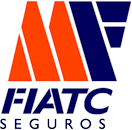 Firma del Lesionado	Firma y Sello del representante de laEntidadTeléfono de asistencia: 93 327 09 45CLUBCLUBFEDERACION DE BEISBOL, SOFBOL DE LA COMUNIDAD VALENCIANAFEDERACION DE BEISBOL, SOFBOL DE LA COMUNIDAD VALENCIANAFEDERACION DE BEISBOL, SOFBOL DE LA COMUNIDAD VALENCIANAFEDERACION DE BEISBOL, SOFBOL DE LA COMUNIDAD VALENCIANANº DE EXPEDIENTENº DE EXPEDIENTE57/5557/5557/5557/55DATOS DEL LESIONADODATOS DEL LESIONADODATOS DEL LESIONADODATOS DEL LESIONADONOMBRE Y APELLIDOSNOMBRE Y APELLIDOSDNIEDADDOMICILIODOMICILIOLOCALIDADPROVINCIA    	PROVINCIA    	C.P.  	TELÉFONO   	TELÉFONO   	TELÉFONO   	CERTIFICACIÓN DEL ACCIDENTECERTIFICACIÓN DEL ACCIDENTECERTIFICACIÓN DEL ACCIDENTECERTIFICACIÓN DEL ACCIDENTELUGAR DE OCURRENCIA:  	LUGAR DE OCURRENCIA:  	LUGAR DE OCURRENCIA:  	LUGAR DE OCURRENCIA:  	LUGAR DE OCURRENCIA:  	CLUB :	 	CLUB :	 	CLUB :	 	DOMICILIODOMICILIOTELÉFONO	 	TELÉFONO	 	TELÉFONO	 	FECHA DE OCURRENCIAFECHA DE OCURRENCIAFECHA DE OCURRENCIAFECHA DE OCURRENCIAFECHA DE OCURRENCIAFECHA DE OCURRENCIAFECHA DE OCURRENCIAFECHA DE OCURRENCIAFORMA DE OCURRENCIAFORMA DE OCURRENCIAFORMA DE OCURRENCIAFORMA DE OCURRENCIAFORMA DE OCURRENCIAFORMA DE OCURRENCIAFORMA DE OCURRENCIAFORMA DE OCURRENCIAATENCIÓN SANITARIA ENATENCIÓN SANITARIA ENATENCIÓN SANITARIA ENATENCIÓN SANITARIA ENATENCIÓN SANITARIA ENATENCIÓN SANITARIA ENATENCIÓN SANITARIA ENATENCIÓN SANITARIA EN